KOKOUSKUTSU KYLÄLÄISILLE!Teuroisten Kyläyhdistys ry:n sääntömääräinen kevätkokousTorstaina 25.4.2019 klo 18.00, tarjoilu alkaen klo 17.30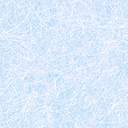 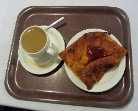 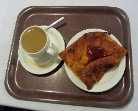 Kokouksessa käsiteltävät asiat:Tilinpäätös/toimintakertomus vuodelta 2018/Jäsenistön hyväksyminenKylätalon kiinteistön (Rek.nro Koulu 2:12) siirto Teuroisten MMS:lta Teuroisten Kyläyhdistykselle/Jäsenistön hyväksyminenMuut jäsenistön esille tuomat asiatTervetuloa! Kyläyhdistyksen hallitus